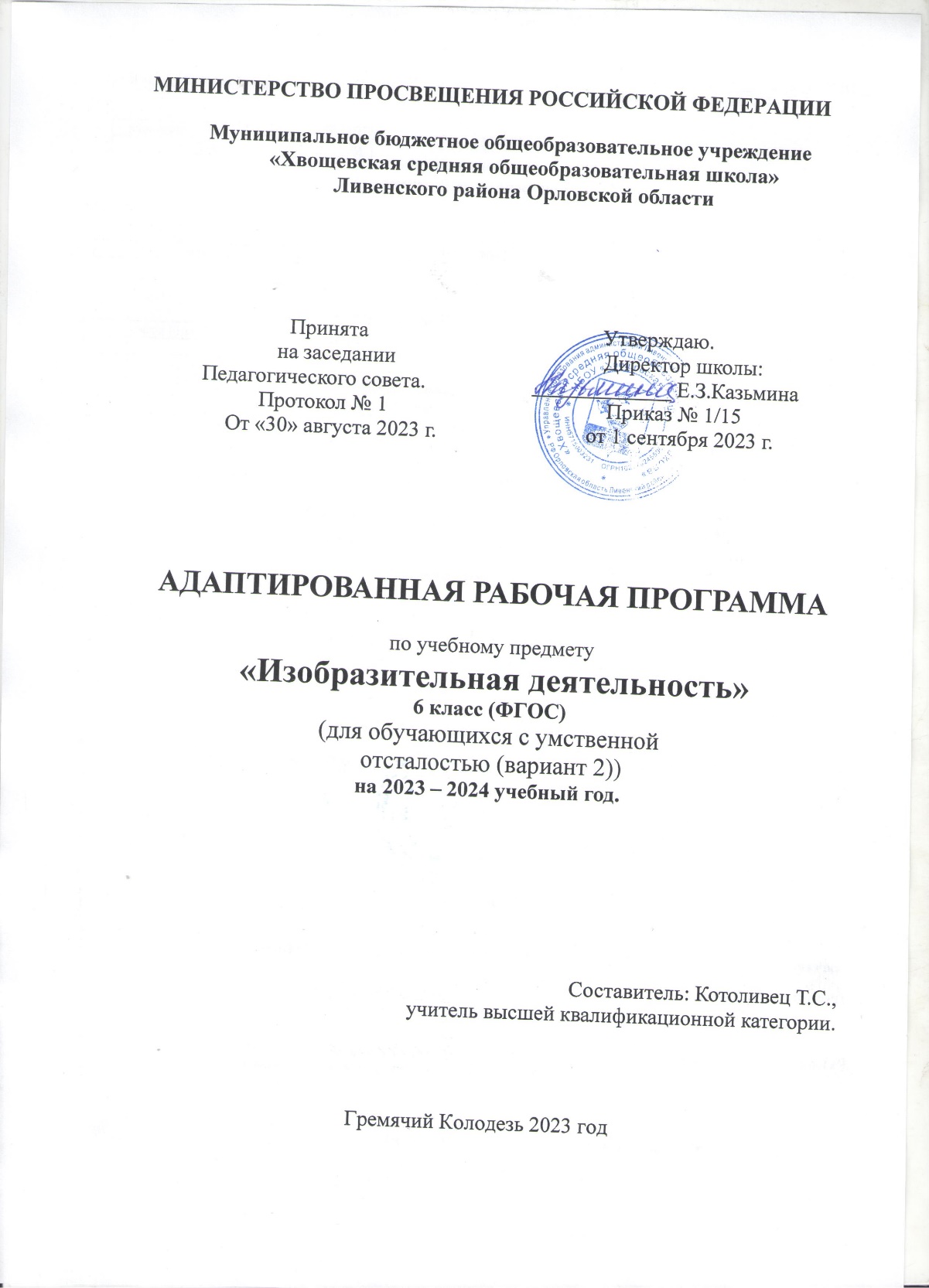 Пояснительная запискаРабочая программа для 6-го класса на 2023-2024 уч. год по предмету «Изобразительная деятельность» (СИПР, вариант 2) разработана на основе:Закон РФ «Об образовании в Российской Федерации» от 29.12.2012г.№ 273-ФЗ (с изменениями и дополнениями от 02.07.2021 г.).Постановление Главного государственного санитарного врача Российской Федерации от 28.09.2020 г. № 28 "Об утверждении санитарных правил СП 2.4. 3648-20 "Санитарно-эпидемиологические требования к организациям воспитания и обучения, отдыха и оздоровления детей и молодежи".Приказ Министерства просвещения РФ от 22 марта 2021 г. № 115 "Об утверждении Порядка организации и осуществления образовательной деятельности по основным общеобразовательным программам - образовательным программам начального общего, основного общего и среднего общего образования”(с изменениями от 11.02.2022 г. Приказ Министерства просвещения РФ № 69).Приказ Министерства образования и науки Российской Федерации от 19.12.2014 № 1599 «Об утверждении федерального государственного образовательного стандарта образования обучающихся с умственной отсталостью (интеллектуальными нарушениями».Рабочая программа воспитания на 2021-2025 год Приказ № 81-1 от 08.06.2021 г (Модуль «Школьный урок»)Учебный план образовательного учреждения на 2023-2024 учебный год;Календарный годовой график работы образовательного учреждения на 2023-2024уч.год;Примерные рабочие программы образования обучающихся с умственной отсталостью (интеллектуальными нарушениями) (вариант 2).Адаптированная основная общеобразовательная программа образования обучающихся с умственной отсталостью (интеллектуальными нарушениями) ФГОС (вариант 2)Воспитательный потенциал урока реализуется учителем в соответствии с задачами, ориентированными на модуль «Школьный урок» рабочей программы воспитанияОбщая характеристика учебного предметаИзобразительная деятельность занимает важное место в работе с ребенком с умеренной, тяжелой, глубокой умственной отсталостью. Вместе с формированием умений и навыков изобразительной деятельности у ребенка воспитывается эмоциональное отношение к миру, формируются восприятия, воображение, память, зрительно-двигательная координация. На занятиях по аппликации, лепке, рисованию дети имеют возможность выразить себя как личность, проявить интерес к деятельности или к предмету изображения, доступными для них способами осуществить выбор изобразительных средств. Многообразие используемых в изобразительной деятельности материалов и техник позволяет включать в этот вид деятельности всех детей без исключения. Разнообразие используемых техник делает работы детей выразительнее, богаче по содержанию, доставляет им много положительных эмоций.Цель:	обучения	изобразительной	деятельности	является	формирование	умений	изображать	предметы	и	объекты	окружающей действительности художественными средствами.Задачи:развитие интереса к изобразительной деятельности;накопление впечатлений и формирование интереса к доступным видам изобразительного искусства;формирование простейших эстетических ориентиров (красиво - некрасиво) в практической жизни и их использование в организации обыденной жизни и праздника;освоение доступных средств изобразительной деятельности: лепка, рисование, аппликация;использование различных изобразительных технологий;развитие способности к совместной и самостоятельной изобразительной деятельности;накопление опыта самовыражения в процессе изобразительной деятельности;формирование умений пользоваться инструментами;обучение доступным приемам работы с различными материалами;обучение изображению (изготовлению) отдельных элементов;находить в изображаемом существенные признаки, устанавливать сходство и различие;исправлять недостатки моторики и совершенствовать зрительно-двигательную координацию путем использования вариативных и многократно повторяющихся графических действий с применением разнообразного изобразительного материала;знакомить учащихся с отдельными произведениями изобразительного, декоративно-прикладного и народного искусства, воспитывать активное эмоционально-эстетическое отношение к ним;развитие художественно-творческих способностей;развивать у учащегося речь, художественный вкус, интерес и любовь к изобразительной деятельности.формирование учебного поведения, умения выполнять задания от начала до конца в течение определенного периода времени,  умения самостоятельно переходить от одного действия (операции) к другому в соответствии с расписанием занятий, алгоритмом действий.Изобразительная деятельность для учащихся имеет важное коррекционно-развивающее значение. Такие занятия оказывают существенное воздействие на интеллектуальную, эмоциональную и двигательную сферы, способствуют формированию личности, воспитанию положительных навыков и привычек.Изобразительная деятельность занимает важное место в работе с ребенком с ОВЗ. Вместе с формированием умений и навыков изобразительной деятельности у ребенка воспитывается эмоциональное отношение к миру, формируются восприятия, воображение, память, зрительно-двигательная координация. Особенности психофизического развития школьников с умственной недостаточностью затрудняют их вхождение в социум.Программа        по        изобразительной        деятельности        включает        три         раздела:        «Лепка»,        «Рисование»,«Аппликация». Во время занятий изобразительной деятельностью необходимо вызывать у ребенка положительную эмоциональную реакцию, поддерживать и стимулировать его творческие устремления, развивать самостоятельность. Ребенок обучается уважительному отношению к своим работам, оформляя их в рамы, участвуя в выставках. Ему важно видеть и знать, что результаты его творческой деятельности полезны и нужны другим людям. Это делает жизнь ребенка интереснее и ярче, способствует его самореализации, формирует чувство собственного достоинства. Сформированные на занятиях изобразительной деятельности умения и навыки необходимо применять в последующей трудовой деятельности.Место учебного предмета в АООПИзобразительная деятельность, 6 класс является частью учебного плана, формируемой участниками образовательных отношений в АООП для обучающихся с умственной отсталостью (интеллектуальными нарушениями).В соответствии с годовым календарным графиком программа рассчитана на 34 недели - 102 часа в год ( 3 часа в неделю);Тематическое планированиеСодержание учебного предметаЛепкаУзнавание (различение) пластичных материалов: пластилин, тесто, глина. Узнавание (различение) инструментов и приспособлений для работы с пластичными материалами: стека, нож, скалка, валик, форма, подложка, штамп. Разминание пластилина (теста, глины). Раскатывание теста (глины) скалкой. Отрывание кусочка материала от целого куска. Откручивание кусочка материала от целого куска. Отщипывание кусочка материала от целого куска. Отрезание кусочка материала стекой. Катание колбаски на доске (в руках). Катание шарика на доске (в руках). Получение формыпутем выдавливания формочкой. Вырезание заданной формы по шаблону стекой (ножом и др.). Сгибание колбаски в кольцо. Закручивание колбаски в жгутик. Переплетение: плетение из 2-х колбасок. Проделывание отверстия в детали. Расплющивание материала на доске (между ладонями, между пальцами). Скручивание колбаски (лепешки, полоски). Защипывание краев детали. Соединение деталей изделия прижатием (примазыванием, прищипыванием). Лепка предмета из одной (нескольких) частей.Выполнение тиснения (пальцем, штампом, тканью и др.). Нанесение на изделие рисунка. Лепка изделия с нанесением растительного (геометрического) орнамента.АппликацияУзнавание (различение) разных видов бумаги: цветная бумага, картон, фольга, салфеткаи др. Узнавание (различение) инструментов и приспособлений, используемых для изготовления аппликации: ножницы, шило, войлок, трафарет, дырокол и др. Сминание бумаги. Отрывание бумаги заданной формы (размера). Сгибание листа бумаги пополам (вчетверо, по диагонали). Скручивание листа бумаги. Намазывание всей (части) поверхности клеем. Разрезание бумаги ножницами: выполнение надреза, разрезание листа бумаги. Вырезание по контуру. Сборка изображения объекта из нескольких деталей. Конструирование объекта из бумаги: заготовка отдельных деталей, соединение деталей между собой. Соблюдение последовательности действий при изготовлении предметной аппликации: заготовка деталей, сборка изображения объекта, намазывание деталей клеем, приклеивание деталей к фону. Соблюдение последовательности действий при изготовлении декоративной аппликации: заготовка деталей, сборка орнамента способом чередования объектов, намазывание деталей клеем, приклеивание деталей к фону. Соблюдение последовательностидействий при изготовлении сюжетной аппликации: придумывание сюжета, составление эскиза сюжета аппликации, заготовка деталей, сборка изображения, намазывание деталей клеем, приклеивание деталей к фону.РисованиеУзнавание (различение) материалов и инструментов, используемых для рисования: краски, мелки, карандаши, фломастеры, палитра, мольберт, кисти, емкость для воды. Оставление графического следа. Освоение приемов рисования карандашом. Соблюдение последовательности действий при работе с красками: опускание кисти в баночку с водой, снятие лишней воды с кисти, обмакивание ворса кисти в краску, снятие лишней краски о край баночки, рисование на листе бумаги, опускание кисти в воду и т.д. Освоение приемов рисования кистью: прием касания, прием примакивания, прием наращивания массы. Выбор цвета для рисования. Получение цвета краски путем смешивания красок других цветов.Рисование точек. Рисование вертикальных (горизонтальных, наклонных) линий. Соединение точек. Рисование геометрической фигуры (круг, овал, квадрат, прямоугольник, треугольник). Закрашивание внутри контура (заполнение всей поверхности внутри контура). Заполнение контура точками. Штриховка слева направо (сверху вниз, по диагонали). Рисование контура предмета по контурным линиям (по опорным точкам, по трафарету, по шаблону, по представлению). Рисование геометрических элементов орнамента.Планируемые личностные и предметные результаты освоения учебного предметаЛичностные:-принимать предлагаемую помощь;-выполнять элементарные действия при помощи со стороны учителя;-проявлять собственные чувства;-проявлять уважение к людям старшего возраста;-социально – эмоциональное участие в процессе общения и совместной деятельности;-формирование уважительного отношения к окружающим;-в предложенных ситуациях, опираясь на общие для всех простые правила поведения, делать выбор,какой поступок совершить;-умение не создавать конфликтов и находить выходы из спорных ситуаций;-развитие самостоятельности и личной ответственности за свои поступки на основе представлений о нравственных нормах, общественных правилах;-формирование установки на безопасный, здоровый образ жизни;-развитие доброжелательности и эмоционально-нравственной отзывчивости;-понимание и сопереживания чувством других людей;-развитие мотивов учебной деятельности;Предметные результаты:-обводить карандашом шаблоны несложной формы, соединять точки, проводить от руки вертикальные, горизонтальные, наклонные, округлые (замкнутые) линии;-закрашивать рисунок цветными карандашами, соблюдая контуры рисунка и направление штрихов (сверху вниз, слева направо, наискось);-различать и называть цвета;-закрашивать рисунок красками, соблюдая контуры рисунка;-умение рисовать кистью: прием касания, прием примакивания, прием наращивания массы.-узнавать и показывать основные геометрические фигуры и тела; объединять предметы по признаку формы;-создавать декоративные рисунки по образцу;-размещать элементы рисунка на листе бумаги, передавая пространственные и величинные отношения несложных предметов (наверху, внизу, рядом, около; большой, маленький, самый маленький);-узнавать и различать в иллюстрациях изображения предметов, животных, растений, известных детям из ближайшего окружения, сравнивать их между собой;-узнавать в иллюстрациях персонажей народных сказок, проявлять эмоционально-эстетическое отношение к ним;-понимать принцип повторения или чередования элементов в узоре (по форме и цвету);-пользоваться трафаретами;-умение использовать полученные навыки для изготовления творческих работ, для участия в выставках, конкурсах рисунков, поделок.Базовые учебные действияОсвоение доступных средств изобразительной деятельности: лепка, аппликация, рисование; использование различных изобразительных технологий.Интерес к доступным видам изобразительной деятельности.Умение использовать инструменты и материалы в процессе доступной изобразительной деятельности (лепка, рисование, аппликация).Умение использовать различные изобразительные технологии в процессе рисования, лепки, аппликации.Способность к самостоятельной изобразительной деятельности.Положительные эмоциональные реакции (удовольствие, радость) в процессе изобразительной деятельности.Стремление к собственной творческой деятельности и умение демонстрировать результаты работы.Умение выражать свое отношение к результатам собственной и чужой творческой деятельности.Готовность к участию в совместных мероприятиях.Готовность к взаимодействию в творческой деятельности совместно со сверстниками, взрослыми.Умение использовать полученные навыки для изготовления творческих работ, для участия в выставках, конкурсах рисунков, поделок.Критерии и нормы оценки достижения планируемых результатов освоения программы учебного предметаТекущая аттестация обучающихся включает в себя полугодовое оценивание результатов освоения СИПР, разработанной на основе АООП образовательной организации. Промежуточная (годовая) аттестация представляет собой оценку результатов освоения СИПР и развития жизненных компетенций ребѐнка по итогам учебного года.Система оценки результатов отражает степень выполнения учащимся СИПР, взаимодействие следующих компонентов:что обучающийся знает и умеет на конец учебного периода,что из полученных знаний и умений он применяет на практике,насколько активно, адекватно и самостоятельно он их применяет. Система оценки достижения планируемых результатов освоения программы. Средства мониторинга и оценка динамики обучения.Итоговые результаты образования за оцениваемый период оформляются описательно в дневниках наблюдений и в форме характеристики за учебный год. На основе итоговой характеристики составляется СИПР на следующий год.Календарно-тематическое планирование№ п/пНаименование разделаКол-во часовТворческая выставка1Лепка212Аппликация373Рисование43Итого:102ч.1Уровни освоения (выполнения) действий / операций1. Пассивное участие / соучастие.- действие выполняется взрослым (ребенок позволяет что-либо сделать с ним).дв2. Активное участие-действие выполняется ребѐнком:- со значительной помощью взрослогоДд- с частичной помощью взрослогоД- по последовательной инструкции (изображения или вербально)Ди- по подражанию или по образцуДо-самостоятельно с ошибкамиСш- полностью самостоятельносСформированность представлений1. Представление отсутствует-2. Не выявить наличие представлений?3. Представление на уровне:- использования по прямой подсказкеПп- использование с косвенной подсказкой (изображение)П- самостоятельное использование+№п/пТема урокаКол-вочасовДатаЛичностные результатыПредметныерезультатыБазовые учебныедействияIчетверть(24ч)Рисование(9ч)1Рисование на тему: «Волна на море»1Принимать	предлагаемую помощь;Проявлять собственные чувства;Различать и называть цвета; Закрашивать	рисуноккрасками,	соблюдая контуры рисунка;Умение выполнять инструкции педагога;2Рисование на тему: «Дождь и лужи».1Проявлять собственные чувства;Закрашивать		рисунок цветными карандашами, соблюдая контуры рисунка и направление штрихов (сверху	вниз,слева направо,наискось);Различать и называть цвета;Умение выполнятьдействия по образцу и по подражанию;3«Дорисуй у ѐжика иголки».1Проявлять собственные чувства;Рисование вертикальных и наклонных линий. Различать и называть цвета;Умение выполнятьдействия по образцу и по подражанию;4Рисование с натуры осенних листьев1Принимать	предлагаемую помощь;Выполнять	элементарные действия при помощи со стороны учителя; Проявлять собственные чувства;Различать и называть цвета; Размещать	элементы рисунка на листе бумаги, передаваяпространственные			и величинные отношения несложных	предметов (наверху, внизу, рядом, около;		большой, маленький,			самыйУмение выполнятьдействия по образцу и по подражанию;Выполнять задание от начала до конца.маленький);5Рисование с натуры осенних листьев1Принимать	предлагаемую помощь;Выполнять	элементарные действия при помощи со стороны учителя; Проявлять собственные чувства;Различать и называть цвета; Размещать	элементы рисунка на листе бумаги, передаваяпространственные			и величинные отношения несложных	предметов (наверху, внизу, рядом, около;		большой, маленький,			самый маленький);Умение выполнятьдействия по образцу и по подражанию;Выполнять задание от начала до конца.6Орнамент.«Украшаем салфетку»1Принимать	предлагаемую помощь;Выполнять	элементарные действия при помощи со стороны учителя; Проявлять собственные чувства;Объединять	предметы	по признаку формы; Размещать		элементы рисунка на листе бумаги, передаваяпространственные			и величинные отношения несложных	предметов (наверху, внизу, рядом, около;		большой, маленький,			самыймаленький);	Понимать принцип повторения или чередования элементов в узоре (по форме и цвету); Пользоваться трафаретами;Умение использовать инструменты и материалы в процессе доступной изобразительнойдеятельности. Умение выполнять инструкции педагога;7Орнамент.«Украшаем салфетку»1Выполнять	элементарные действия при помощи со стороныучителя; Проявлять собственныеОбъединять	предметы	по признаку		формы;Размещать	элементыУмение использовать инструменты иматериалы в процессечувства;рисунка на листе бумаги, передаваяпространственные			и величинные отношения несложных	предметов (наверху, внизу, рядом, около;		большой, маленький,			самыймаленький);	Понимать принцип повторения или чередования элементов в узоре (по форме и цвету);Пользоваться трафаретами;доступной изобразительной деятельности.Умение выполнять инструкции педагога;8Рисование красками прямых линий и точек«Лоскутное одеяло»1Принимать	предлагаемую помощь; Выполнять элементарные действия при помощи со стороны учителя;Понимать	принципповторения	или чередования элементов в узоре (по форме и цвету);Выполнять задание от начала до конца.9Рисование красками прямых линий и точек«Лоскутное одеяло»1Принимать	предлагаемую помощь; Выполнять элементарные действия при помощи со стороны учителя;Понимать	принципповторения	или чередования элементов в узоре (по форме и цвету);Выполнять задание от начала до конца.Аппликация (12ч)10Аппликация«Радуга»1Принимать	предлагаемую помощь; Выполнять элементарные действия при помощи со стороны учителя;Объединять предметы по признаку (форма, цвет)Умение выполнятьдействия по образцу и по подражанию;Выполнять задание от начала до конца11Аппликация из листьев «деревья осенью»1Принимать	предлагаемую помощь; Выполнять элементарные действия при помощи со стороны учителя;Размещать элементы рисунка на листе бумаги, передавая пространственные и величинные отношениянесложных предметовУмение использовать инструменты и материалы в процессе доступной изобразительнойдеятельности (лепка,(наверху, внизу, рядом, около; большой, маленький, самыймаленький);рисование, аппликация).12Аппликация из листьев «деревья осенью»1Принимать	предлагаемую помощь; Выполнять элементарные действия при помощи со стороны учителя;Размещать элементы рисунка на листе бумаги, передавая пространственные и величинные отношения несложных предметов (наверху, внизу, рядом, около; большой, маленький, самыймаленький);Умение использовать инструменты и материалы в процессе доступной изобразительнойдеятельности (лепка, рисование, аппликация).13Аппликация из цветной бумаги “Овощи на тарелке”1Принимать	предлагаемую помощь; Выполнять элементарные действия при помощи со стороны учителя;Размещать элементы рисунка на листе бумаги, передавая пространственные и величинные отношения несложных предметов (наверху, внизу, рядом, около; большой, маленький, самыймаленький);Умение использовать инструменты и материалы в процессе доступной изобразительнойдеятельности (лепка, рисование, аппликация).14Аппликация из цветной бумаги “Овощи на тарелке”1Принимать	предлагаемую помощь; Выполнять элементарные действия при помощи со стороны учителя;Размещать элементы рисунка на листе бумаги, передавая пространственные и величинные отношения несложных предметов (наверху, внизу, рядом, около; большой,маленький, самый маленький);Умение использовать инструменты и материалы в процессе доступной изобразительнойдеятельности (лепка, рисование, аппликация).15Аппликация.1Принимать	предлагаемуюОбъединять предметы поУмение выполнять«Воздушные шарики».помощь;Выполнять	элементарные действия при помощи со стороны учителя;признаку (форма,цвет)действия по образцу и по подражанию;Выполнять задание от начала до конца16Аппликация.«Воздушные шарики».1Принимать	предлагаемую помощь; Выполнять элементарные действия при помощи со стороны учителя;Объединять предметы по признаку (форма.цвет)Умение выполнятьдействия по образцу и по подражанию;Выполнять задание от начала до конца17Аппликация.«Домик»1Принимать	предлагаемую помощь; Выполнять элементарные действия при помощи со стороны учителя;Объединять предметы по признаку (форма)Умение выполнятьдействия по образцу и по подражанию;Выполнять задание от начала до конца18Аппликация из ватных дисков«Совушка- мудрая головушка»1Выполнять	элементарные действия при помощи со стороны учителя;Узнавать и различать в иллюстрациях изображения предметов, животных, растений, известных детям из ближайшего окружения,сравнивать их между собой;Умение использовать различные изобразительные технологии в процессе рисования, лепки,аппликации.19Аппликация из ватных дисков«Совушка- мудрая головушка»1Выполнять	элементарные действия при помощи со стороны учителя;Узнавать и различать в иллюстрациях изображения предметов, животных, растений, известных детямиз ближайшего окружения, сравнивать их между собой;Умение использовать различные изобразительные технологии в процессерисования, лепки, аппликации.20Аппликация из готовых деталей и полосок бумаги«Рыбка»1Выполнять	элементарные действия при помощи со стороны учителя;Узнавать и различать в иллюстрациях изображения предметов, животных, растений, известных детям из ближайшего окружения,сравнивать их между собой;Умение использовать различные изобразительные технологии в процессе рисования, лепки,аппликации.21Аппликация изготовых деталей и1Выполнять	элементарныедействия при помощи со стороныУзнавать и различать виллюстрациях изображенияУмение использоватьразличныеполосок бумаги«Рыбка»учителя;предметов, животных, растений, известных детям из ближайшего окружения,сравнивать их между собой;изобразительные технологии в процессе рисования, лепки,аппликации.Лепка(3ч)22«Веточка рябины»1Социально – эмоциональное участие в процессе общения и совместной деятельности;Отрывание и откручивание кусочков материала от целогоУмение использовать инструменты и материалы в процессе доступной изобразительнойдеятельности (лепка)23«Веточка рябины»1Социально – эмоциональное участие в процессе общения и совместной деятельности;Объединять	предметы	по признаку (форма,цвет)Умение использовать инструменты и материалы в процессе доступной изобразительнойдеятельности (лепка)24«Мяч»1Социально – эмоциональное участие в процессе общения и совместной деятельностиУзнавать и показывать основные геометрические фигуры и тела; объединять предметы по признаку формы;Положительные эмоциональные реакции (удовольствие, радость) в процессе изобразительнойдеятельности.IIчетверть(21ч)Рисование (8ч)25Штриховка:«Шахматная доска»1Принимать	предлагаемую помощь;Выполнять	элементарные действия при помощи со стороны учителя;Размещать	элементы рисунка на листе бумаги, передаваяпространственные		и величинные отношения несложных	предметов (наверху, внизу, рядом, около;		большой,маленький,	самый маленький);Умение использовать инструменты и материалы в процессе доступной изобразительнойдеятельности (рисование)26Штриховка:«Шахматная доска»1Принимать	предлагаемую помощь;Выполнять	элементарные действия при помощи со стороны учителя;Размещать	элементы рисунка на листе бумаги, передаваяпространственные			и величинные отношения несложных	предметов (наверху, внизу, рядом, около;		большой, маленький,			самый маленький);Умение использовать инструменты и материалы в процессе доступной изобразительнойдеятельности (рисование)27Рисование по точкам. «Богатый урожай»1Социально – эмоциональное участие в процессе общения и совместной деятельностиРазличать и называть цвета; Умение использовать различные изобразительные технологии в процессе рисования,Умение выполнятьдействия по образцу и по подражанию;Выполнять задание от начала до конца28Рисование по точкам. «Богатый урожай»1Социально – эмоциональное участие в процессе общения и совместной деятельностиРазличать и называть цвета; Умение использовать различные изобразительные технологии в процессе рисования,Умение выполнятьдействия по образцу и по подражанию;Выполнять задание от начала до конца29Рисование кистью. «Цветы на клумбе»1Выполнять	элементарные действия при помощи со стороны учителя;Умение рисовать кистью: прием касания, прием примакивания, прием наращивания массы.Стремление к собственной творческой деятельности и умение демонстрировать результаты работы.30Рисование кистью. «Цветы на клумбе»1Выполнять	элементарные действия при помощи со стороны учителя;Умение рисовать кистью: прием касания, прием примакивания, прием наращивания массы.Стремление к собственной творческой деятельности и умение демонстрировать результаты работы.31Рисование1Принимать	предлагаемуюРазличать и называть цвета;Умение использоватьточками. «Дед Мороз»помощь;Выполнять	элементарные действия при помощи со стороны учителя;Умение использовать различные изобразительные технологии в процессе рисования,инструменты и материалы в процессе доступной изобразительнойдеятельности (рисование)32Рисование точками. «Дед Мороз»1Принимать	предлагаемую помощь;Выполнять	элементарные действия при помощи со стороны учителя;Различать и называть цвета; Умение использовать различные изобразительные технологии в процессе рисования,Умение использовать инструменты и материалы в процессе доступной изобразительнойдеятельности (рисование)Аппликация (7ч)33Аппликация:«Цветы в стакане»1Принимать	предлагаемую помощь;Выполнять	элементарные действия при помощи со стороны учителя;Объединять предметы по признаку формы;Умение выполнятьдействия по образцу и по подражанию;Выполнять задание от начала до конца34Аппликация:«Цветы в стакане»1Принимать	предлагаемую помощь;Выполнять	элементарные действия при помощи со стороны учителя;Объединять предметы по признаку формы;Умение выполнятьдействия по образцу и по подражанию;Выполнять задание от начала до конца35Аппликация.«Елочные игрушки»1Принимать	предлагаемую помощь;Выполнять	элементарные действия при помощи со стороны учителя;Объединять предметы по признаку формы;Умение выполнятьдействия по образцу и по подражанию;Выполнять задание от начала до конца36Аппликация.«Елочные игрушки»1Принимать	предлагаемую помощь;Выполнять	элементарныеОбъединять предметы по признаку формы;Умение выполнятьдействия по образцу и по подражанию;действия при помощи со стороны учителя;Выполнять задание от начала до конца37Аппликация. Новогодняя ѐлка.1Наблюдение	за	демонстрациями учителя.Узнавать и различать в иллюстрациях изображения предметов, животных, растений, известных детямиз ближайшего окружения, сравнивать их между собой;Готовность к взаимодействию в творческой деятельности совместно сосверстниками, взрослыми.38Аппликация.Новогодняя ѐлка.1Наблюдение	за	демонстрациямиучителя.Узнавать и различать виллюстрациях изображения предметов, животных, растений, известных детямиз ближайшего окружения, сравнивать их между собой;Готовность квзаимодействию в творческой деятельности совместно сосверстниками, взрослыми.39Аппликация из готовых форм. Снеговик.1Развитие	доброжелательности	и эмоционально-нравственнойотзывчивости;Узнавать в иллюстрациях персонажей народных сказок, проявлять эмоционально-эстетическоеотношение к ним;Выполнять задание от начала до концаЛепка (6ч)40Лепка шариков.«Гусеница на листочке»1Социально – эмоциональное участие в процессе общения и совместной деятельностиОбъединять	предметы	по признаку формы;Умение использовать инструменты и материалы в процессе доступной изобразительнойдеятельности (лепка)41Лепка шариков.«Гусеница на листочке»1Социально – эмоциональное участие в процессе общения и совместной деятельностиОбъединять	предметы	по признаку формы;Умение использовать инструменты и материалы в процессе доступной изобразительнойдеятельности (лепка)42Лепка. «Цветик -семицветик».1Социально – эмоциональноеучастие в процессе общения иОбъединять	предметы	попризнаку формы;Умение использоватьинструменты исовместной деятельностиматериалы в процессе доступной изобразительнойдеятельности (лепка)43Лепка. «Цветик - семицветик».1Социально – эмоциональное участие в процессе общения и совместной деятельностиОбъединять	предметы	по признаку формы;Умение использовать инструменты и материалы в процессе доступной изобразительнойдеятельности (лепка)44Лепка. «Посуда: тарелка,чашка»1Социально – эмоциональное участие в процессе общения и совместной деятельностиОбъединять	предметы	по признаку формы;Умение использовать инструменты и материалы в процессе доступной изобразительнойдеятельности (лепка)45Лепка. «Посуда: тарелка,чашка»1Социально – эмоциональное участие в процессе общения и совместной деятельностиОбъединять	предметы	по признаку формы;Умение использовать инструменты и материалы в процессе доступной изобразительнойдеятельности (лепка)III четверть(33ч)Лепка (6ч)46Лепка. «Божья коровка»1Социально – эмоциональное участие в процессе общения и совместной деятельностиОбъединять	предметы	по признаку формы;Умение использовать инструменты и материалы в процессе доступной изобразительнойдеятельности (лепка)47Лепка. «Божья коровка»1Социально – эмоциональное участие в процессе общения и совместной деятельностиОбъединять	предметы	по признаку формы;Умение использовать инструменты и материалы в процессе доступнойизобразительнойдеятельности (лепка)48Лепка.«Цветочек»1Социально – эмоциональное участие в процессе общения и совместной деятельностиОбъединять	предметы	по признаку формы;Умение использовать инструменты и материалы в процессе доступной изобразительнойдеятельности (лепка)49Лепка.«Цветочек»1Социально – эмоциональное участие в процессе общения и совместной деятельностиОбъединять	предметы	по признаку формы;Умение использовать инструменты и материалы в процессе доступной изобразительнойдеятельности (лепка)50Лепка. «Грибы»1Социально – эмоциональное участие в процессе общения и совместной деятельностиОбъединять	предметы	по признаку формы;Умение использовать инструменты и материалы в процессе доступной изобразительнойдеятельности (лепка)51Лепка «Печенье к чаю»1Социально – эмоциональное участие в процессе общения и совместной деятельностиОбъединять	предметы	по признаку формы;Умение использовать инструменты и материалы в процессе доступной изобразительнойдеятельности (лепка)Рисование (16ч)52Рисование по точкам. «Белочка с грибком».1Социально – эмоциональное участие в процессе общения и совместной деятельностиРазличать и называть цвета;Умение выполнятьдействия по образцу и по подражанию;Выполнять задание от начала до конца53Рисование по точкам. «Белочка с грибком».1Социально – эмоциональное участие в процессе общения и совместной деятельностиРазличать и называть цвета;Умение выполнятьдействия по образцу и по подражанию;Выполнять задание отначала до конца54Раскрашивание по готовым формам. Мухомор.1Принимать предлагаемую помощь;Закрашивать	рисунок цветными карандашами, соблюдая контуры рисунка и направление штрихов(сверху вниз, слева направо, наискось);Умение выполнятьдействия по образцу и по подражанию55Раскрашивание по готовым формам. Мухомор.1Принимать предлагаемую помощь;Закрашивать	рисунок цветными карандашами, соблюдая контуры рисунка и направление штрихов (сверху вниз, слеванаправо, наискось);Умение выполнятьдействия по образцу и по подражанию56Рисование на тему. Грибы под деревом.1Принимать	предлагаемую помощь;Выполнять	элементарные действия при помощи со стороны учителя;Размещать	элементы рисунка на листе бумаги, передаваяпространственные			и величинные отношения несложных	предметов (наверху, внизу, рядом, около;		большой, маленький,			самыймаленький);Умение использовать инструменты и материалы в процессе доступной изобразительнойдеятельности (рисование)57Рисование на тему. Грибы под деревом.1Принимать	предлагаемую помощь;Выполнять	элементарные действия при помощи со стороны учителя;Размещать	элементы рисунка на листе бумаги, передаваяпространственные		и величинные отношения несложных	предметов (наверху, внизу, рядом, около;		большой,маленький,	самый маленький);Умение использовать инструменты и материалы в процессе доступной изобразительнойдеятельности (рисование)58Раскрашивание поготовым формам.1Принимать предлагаемуюпомощь;Закрашивать	рисунокцветными	карандашами,Умение выполнятьдействия по образцу и поИгрушки.соблюдая контуры рисунка и направление штрихов (сверху вниз, слеванаправо, наискось);подражанию59Раскрашивание по готовым формам. Игрушки.1Принимать предлагаемую помощь;Закрашивать	рисунок цветными карандашами, соблюдая контуры рисунка и направление штрихов (сверху вниз, слеванаправо, наискось);Умение выполнятьдействия по образцу и по подражанию60Рисование игрушек. Мячик1Социально – эмоциональное участие в процессе общения и совместной деятельностиРазличать и называть цвета;Умение выполнятьдействия по образцу и по подражанию;Выполнять задание от начала до конца61Рисование игрушек. Мячик1Социально – эмоциональное участие в процессе общения и совместной деятельностиРазличать и называть цвета;Умение выполнятьдействия по образцу и по подражанию;Выполнять задание от начала до конца62Раскрашивание. Посуда1Принимать предлагаемую помощь;Закрашивать	рисунок цветными карандашами, соблюдая контуры рисунка и направление штрихов (сверху вниз, слеванаправо, наискось);Умение выполнятьдействия по образцу и по подражанию63Раскрашивание. Посуда1Принимать предлагаемую помощь;Закрашивать	рисунок цветными карандашами, соблюдая контуры рисунка и направление штрихов (сверху вниз, слеванаправо, наискось);Умение выполнятьдействия по образцу и по подражанию64Рисование с натуры. Чашка.1Социально – эмоциональное участие в процессе общения исовместной деятельностиРазличать и называть цвета;Умение выполнятьдействия по образцу и по подражанию;65Рисование с натуры. Чашка.1Социально – эмоциональное участие в процессе общения и совместной деятельностиРазличать и называть цвета;Умение выполнятьдействия по образцу и по подражанию;Выполнять задание от начала до конца66Раскрашивание. Матрѐшка.1Принимать предлагаемую помощь;Закрашивать	рисунок цветными карандашами, соблюдая контуры рисунка и направление штрихов (сверху вниз, слеванаправо, наискось);Умение выполнятьдействия по образцу и по подражанию67Раскрашивание. Матрѐшка.1Принимать предлагаемую помощь;Закрашивать	рисунок цветными карандашами, соблюдая контуры рисунка и направление штрихов (сверху вниз, слеванаправо, наискось);Умение выполнятьдействия по образцу и по подражаниюАппликация(11ч)68Аппликация«Коврик». Составление узора по образцу.1Принимать	предлагаемую помощь;Выполнять	элементарные действия при помощи со стороны учителя;Объединять предметы по признаку формы;узнавать и показывать основные геометрические фигуры; Понимать принцип повторения	или чередования элементов в узоре (по форме и цвету);Умение выполнятьдействия по образцу и по подражанию;69Аппликация«Коврик». Составление узора по образцу.1Принимать	предлагаемую помощь;Выполнять	элементарные действия при помощи со стороны учителя;Объединять предметы по признаку формы;узнавать и показывать основные геометрические фигуры;Понимать	принципУмение выполнятьдействия по образцу и по подражанию;повторения	или чередования элементов в узоре (по форме и цвету);70Аппликация«Коврик». Составление узора по образцу.1Принимать	предлагаемую помощь;Выполнять	элементарные действия при помощи со стороны учителя;Объединять предметы по признаку формы;узнавать и показывать основные геометрические фигуры; Понимать принцип повторения	или чередования элементов в узоре (по форме и цвету);Умение выполнятьдействия по образцу и по подражанию;71Аппликация.«Открытка маме».1Принимать	предлагаемую помощь;Выполнять	элементарные действия при помощи со стороны учителя;Объединять предметы по признаку формы;Умение выполнятьдействия по образцу и по подражанию;Выполнять задание от начала до конца72Аппликация.«Открытка маме».1Принимать	предлагаемую помощь;Выполнять	элементарные действия при помощи со стороны учителя;Объединять предметы по признаку формы;Умение выполнятьдействия по образцу и по подражанию;Выполнять задание от начала до конца73Аппликация. Пирамидка.1Принимать	предлагаемую помощь;Объединять предметы по признаку формы;Умение выполнятьдействия по образцу и по подражанию;Выполнять задание от начала до конца74Аппликация. Пирамидка.1Выполнять	элементарные действия при помощи со стороны учителя;Объединять предметы по признаку формы;Выполнять задание от начала до конца75Аппликация. Ваза.1Принимать	предлагаемую помощь;Объединять предметы по признаку формы;Умение выполнятьдействия по образцу и по подражанию;Выполнять задание от начала до конца76Аппликация. Ваза.1Выполнять	элементарные действия при помощи со стороны учителя;Объединять предметы по признаку формы;Выполнять задание от начала до конца77Аппликация Матрѐшка1Принимать	предлагаемую помощь;Объединять предметы по признаку формы;Умение выполнятьдействия по образцу и по подражанию;Выполнять задание от начала до конца78Аппликация Матрѐшка1Выполнять	элементарные действия при помощи со стороны учителя;Объединять предметы по признаку формы;Выполнять задание от начала до концаIVчетверть(24ч)Аппликация (7ч)79Аппликация из кругов. «Кукла - неваляшка».1Принимать	предлагаемую помощь;Выполнять	элементарные действия при помощи со стороны учителя;Объединять предметы по признаку формы;Умение выполнятьдействия по образцу и по подражанию;80Аппликация из кругов. «Кукла - неваляшка».1Принимать	предлагаемую помощь;Выполнять	элементарные действия при помощи со стороны учителя;Объединять предметы по признаку формы;Умение выполнятьдействия по образцу и по подражанию;81Аппликация из кругов. «Кукла -неваляшка».1Принимать	предлагаемую помощь;Выполнять	элементарныеОбъединять предметы по признаку формы;Умение выполнятьдействия по образцу и по подражанию;действия при помощи со стороны учителя;Выполнять задание от начала до конца82Аппликация из готовых форм. Автобус.1Принимать	предлагаемую помощь;Выполнять	элементарные действия при помощи со стороны учителя;Объединять предметы по признаку формы;Умение выполнятьдействия по образцу и по подражанию;83Аппликация из готовых форм. Автобус.1Принимать	предлагаемую помощь;Выполнять	элементарные действия при помощи со стороны учителя;Объединять предметы по признаку формы;Умение выполнятьдействия по образцу и по подражанию;Выполнять задание от начала до конца84Аппликация«Утята».1Принимать	предлагаемую помощь;Выполнять	элементарные действия при помощи со стороны учителя;Объединять предметы по признаку формы;Умение выполнятьдействия по образцу и по подражанию;85Аппликация«Утята».1Принимать	предлагаемую помощь;Выполнять	элементарные действия при помощи со стороны учителя;Объединять предметы по признаку формы;Умение выполнятьдействия по образцу и по подражанию;Выполнять задание от начала до концаРисование(10ч)86«Весенний пейзаж».1Социально – эмоциональное участие в процессе общения и совместной деятельностиРазличать и называть цвета;-закрашивать	рисуноккрасками,	соблюдая контуры рисунка;Умение выполнятьдействия по образцу и по подражанию;87«Весеннийпейзаж».1Социально – эмоциональноеучастие в процессе общения иРазличать и называть цвета;Закрашивать	рисунокУмение выполнятьдействия по образцу и посовместной деятельностикрасками,	соблюдая контуры рисунка;подражанию;88Аквариум (рыбки,водо- росли, камни, ракушки)1Принимать	предлагаемую помощь;Выполнять	элементарные действия при помощи со стороны учителя;Объединять предметы по признаку формы;Умение выполнятьдействия по образцу и по подражанию; Выполнять задание от начала до конца89Аквариум (рыбки,водо- росли, камни, ракушки)1Принимать	предлагаемую помощь;Выполнять элементарные действия при помощи со стороны учителя;Объединять предметы по признаку формы;Умение выполнятьдействия по образцу и по подражанию; Выполнять задание от начала до конца90Раскрашива-ние. Сказочная птица.1Принимать предлагаемую помощь;Закрашивать	рисунок цветными карандашами, соблюдая контуры рисунка и направление штрихов (сверху вниз, слеванаправо, наискось);Умение выполнятьдействия по образцу и по подражанию91Раскрашива-ние. Сказочная птица.1Принимать предлагаемую помощь;Закрашивать	рисунок цветными карандашами, соблюдая контуры рисунка и направление штрихов (сверху вниз, слеванаправо, наискось);Умение выполнятьдействия по образцу и по подражанию92Рисование на тему. Птица в гнезде.1Социально – эмоциональное участие в процессе общения и совместной деятельностиРазличать и называть цвета;Умение выполнятьдействия по образцу и по подражанию;93Рисование на тему. Птица в гнезде.1Социально – эмоциональное участие в процессе общения и совместной деятельностиРазличать и называть цвета;Умение выполнятьдействия по образцу и по подражанию;Выполнять задание от начала до конца94Рисование на тему. Ваза с цветами.1Социально – эмоциональное участие в процессе общения и совместной деятельностиРазличать и называть цвета;Умение выполнятьдействия по образцу и по подражанию;95Рисование на тему. Ваза с цветами.1Социально – эмоциональное участие в процессе общения и совместной деятельностиРазличать и называть цвета;Умение выполнятьдействия по образцу и по подражанию;Выполнять задание от начала до концаЛепка(6ч)96Лепка.«Солнышко»1Социально – эмоциональное участие в процессе общения и совместной деятельностиОбъединять	предметы	по признаку формы;Умение использовать инструменты и материалы в процессе доступной изобразительнойдеятельности (лепка)97Лепка.«Солнышко»1Социально – эмоциональное участие в процессе общения и совместной деятельностиОбъединять	предметы	по признаку формы;Умение использовать инструменты и материалы в процессе доступной изобразительнойдеятельности (лепка)98Лепка. Рыбка.1Социально – эмоциональное участие в процессе общения и совместной деятельностиРазличать и называть цвета;Умение выполнятьдействия по образцу и по подражанию;Выполнять задание от начала до конца99Лепка. Рыбка.1Социально – эмоциональное участие в процессе общения и совместной деятельностиРазличать и называть цвета;Умение выполнятьдействия по образцу и по подражанию;Выполнять задание от начала до конца100Лепка.	«Гнездо для птиц».1Социально – эмоциональное участие в процессе общения исовместной деятельностиОбъединять	предметы	по признаку формы;Умение использовать инструменты иматериалы в процесседоступной изобразительнойдеятельности (лепка)101Лепка.	«Гнездо для птиц».1Социально – эмоциональное участие в процессе общения и совместной деятельностиОбъединять	предметы	по признаку формы;Умение использовать инструменты и материалы в процессе доступной изобразительнойдеятельности (лепка)Творческая выставка работ загод (1ч)102Творческая выставка работ за год1Социально – эмоциональное участие в процессе общения и совместной деятельности Развитие доброжелательности и эмоционально-нравственнойотзывчивости;Умение	использовать полученные навыки для изготовления творческих работ, для участия ввыставках,	конкурсах рисунков, поделок.Умение использовать полученные навыки для изготовления творческих работ, для участия ввыставках, конкурсах рисунков, поделок.Итого102ч